Urząd Gminy JakubówUrząd Gminy Jakubówul. Mińska 15, 05 - 306 Jakubówtel. 25-757-91-90, fax 25 759-97-19www.jakubow.plmail: sekretariat@jakubow.plKarta usługNr ORO.0143.9.2013Wymeldowanie z pobytu czasowego trwającego ponad 3 miesiące Wymeldowanie z pobytu czasowego trwającego ponad 3 miesiące Wymeldowanie z pobytu czasowego trwającego ponad 3 miesiące Miejsce załatwienia sprawy:Miejsce załatwienia sprawy:Miejsce załatwienia sprawy:Referat Organizacyjno -AdministracyjnyPokój nr 10, tel. 25 758 20 51, e-mail: m.michalczyk@jakubow.plGodziny urzędowania:                                       poniedziałek            730 – 1700                                       wtorek – piątek       730 – 1530                                       czwartek                 dzień wewnętrznyReferat Organizacyjno -AdministracyjnyPokój nr 10, tel. 25 758 20 51, e-mail: m.michalczyk@jakubow.plGodziny urzędowania:                                       poniedziałek            730 – 1700                                       wtorek – piątek       730 – 1530                                       czwartek                 dzień wewnętrznyReferat Organizacyjno -AdministracyjnyPokój nr 10, tel. 25 758 20 51, e-mail: m.michalczyk@jakubow.plGodziny urzędowania:                                       poniedziałek            730 – 1700                                       wtorek – piątek       730 – 1530                                       czwartek                 dzień wewnętrznyOsoba do kontaktu:Osoba do kontaktu:Osoba do kontaktu:Monika Michalczyk – inspektor ds. wojskowych , ewidencji ludności, dowodów osobistych, obrony cywilnej i zarządzania kryzysowego.Monika Michalczyk – inspektor ds. wojskowych , ewidencji ludności, dowodów osobistych, obrony cywilnej i zarządzania kryzysowego.Monika Michalczyk – inspektor ds. wojskowych , ewidencji ludności, dowodów osobistych, obrony cywilnej i zarządzania kryzysowego.Sposób załatwienia sprawy:Sposób załatwienia sprawy:Sposób załatwienia sprawy:Dokonując wymeldowania z pobytu czasowego ponad 3 miesiące przed upływem okresu zgłoszonego przy zameldowaniu, osoba wymeldowująca się , zgłasza dane przez wypełnienie i podpisanie formularza „Zgłoszenie wymeldowania z pobytu czasowego trwającego ponad 3 miesiące”.Dokonując wymeldowania z pobytu czasowego ponad 3 miesiące przed upływem okresu zgłoszonego przy zameldowaniu, osoba wymeldowująca się , zgłasza dane przez wypełnienie i podpisanie formularza „Zgłoszenie wymeldowania z pobytu czasowego trwającego ponad 3 miesiące”.Dokonując wymeldowania z pobytu czasowego ponad 3 miesiące przed upływem okresu zgłoszonego przy zameldowaniu, osoba wymeldowująca się , zgłasza dane przez wypełnienie i podpisanie formularza „Zgłoszenie wymeldowania z pobytu czasowego trwającego ponad 3 miesiące”.Wymagane dokumenty:Wymagane dokumenty:Wymagane dokumenty:Wypełniony i podpisany druk Zgłoszenie wymeldowania z miejsca pobytu czasowego 2.    Do wglądu: - dowód osobisty lub inny dokument potwierdzający tożsamość - pełnomocnictwo – (jeżeli został ustanowiony pełnomocnik) udzielone na piśmie lub zgłoszone do protokołu, po okazaniu przez pełnomocnika do wglądu jego dowodu osobistego lub innego dokumentu potwierdzającego tożsamość.OWypełniony i podpisany druk Zgłoszenie wymeldowania z miejsca pobytu czasowego 2.    Do wglądu: - dowód osobisty lub inny dokument potwierdzający tożsamość - pełnomocnictwo – (jeżeli został ustanowiony pełnomocnik) udzielone na piśmie lub zgłoszone do protokołu, po okazaniu przez pełnomocnika do wglądu jego dowodu osobistego lub innego dokumentu potwierdzającego tożsamość.OWypełniony i podpisany druk Zgłoszenie wymeldowania z miejsca pobytu czasowego 2.    Do wglądu: - dowód osobisty lub inny dokument potwierdzający tożsamość - pełnomocnictwo – (jeżeli został ustanowiony pełnomocnik) udzielone na piśmie lub zgłoszone do protokołu, po okazaniu przez pełnomocnika do wglądu jego dowodu osobistego lub innego dokumentu potwierdzającego tożsamość.OFormularz do pobrania:Formularz do pobrania:Formularz do pobrania:Druk Zgłoszenie wymeldowania z miejsca pobytu czasowego, druk do złożenia pełnomocnictwa oraz wniosek o wydanie zaświadczenia można pobrać w Referacie Spraw Obywatelskich tut. Urzędu – pokój nr 10, bądź skorzystać z załączonych wzorów druków.Druk Zgłoszenie wymeldowania z miejsca pobytu czasowego, druk do złożenia pełnomocnictwa oraz wniosek o wydanie zaświadczenia można pobrać w Referacie Spraw Obywatelskich tut. Urzędu – pokój nr 10, bądź skorzystać z załączonych wzorów druków.Druk Zgłoszenie wymeldowania z miejsca pobytu czasowego, druk do złożenia pełnomocnictwa oraz wniosek o wydanie zaświadczenia można pobrać w Referacie Spraw Obywatelskich tut. Urzędu – pokój nr 10, bądź skorzystać z załączonych wzorów druków.Opłaty:Opłaty:Opłaty:Nie podlega opłacie. 17 zł – opłata skarbowa za złożenie pełnomocnictwa (w przypadku, gdy osoba zgłaszająca wymeldowanie z pobytu czasowego działa przez pełnomocnika).17 zł – za wydanie zaświadczeniaNie podlega opłacie skarbowej wydanie zaświadczenia w sprawach wymienionych w art. 2 ust. 1 ustawy z dnia 16 listopada 2006r. o opłacie skarbowej (Dz. U. z 2014r., poz. 1628).* opłaty dokonuje się na konto bankowe Urzędu Gminy: 61 9226 0005 0050 0294 2000 0010Nie podlega opłacie. 17 zł – opłata skarbowa za złożenie pełnomocnictwa (w przypadku, gdy osoba zgłaszająca wymeldowanie z pobytu czasowego działa przez pełnomocnika).17 zł – za wydanie zaświadczeniaNie podlega opłacie skarbowej wydanie zaświadczenia w sprawach wymienionych w art. 2 ust. 1 ustawy z dnia 16 listopada 2006r. o opłacie skarbowej (Dz. U. z 2014r., poz. 1628).* opłaty dokonuje się na konto bankowe Urzędu Gminy: 61 9226 0005 0050 0294 2000 0010Nie podlega opłacie. 17 zł – opłata skarbowa za złożenie pełnomocnictwa (w przypadku, gdy osoba zgłaszająca wymeldowanie z pobytu czasowego działa przez pełnomocnika).17 zł – za wydanie zaświadczeniaNie podlega opłacie skarbowej wydanie zaświadczenia w sprawach wymienionych w art. 2 ust. 1 ustawy z dnia 16 listopada 2006r. o opłacie skarbowej (Dz. U. z 2014r., poz. 1628).* opłaty dokonuje się na konto bankowe Urzędu Gminy: 61 9226 0005 0050 0294 2000 0010Czas załatwienia sprawy:Czas załatwienia sprawy:Czas załatwienia sprawy:Niezwłocznie - w dniu zgłoszeniaNiezwłocznie - w dniu zgłoszeniaNiezwłocznie - w dniu zgłoszeniaTryb odwoławczy:Tryb odwoławczy:Tryb odwoławczy:Nie przysługuje Nie przysługuje Nie przysługuje Podstawa prawnaPodstawa prawnaPodstawa prawna1. Ustawa z dnia 24 września 2010r. o ewidencji ludności (Dz. U. Nr 217, poz. 1427 ze zm.)2. Rozporządzenia MSW z dn. 29 września 2011r. w sprawie określania wzorów i sposobu wypełniania formularzy stosowanych przy wykonywaniu obowiązku meldunkowego (Dz. U. Nr 220 poz. 1306 ze zm.)3. Ustawa z dn. 14 czerwca 1960r. Kodeks Postępowania Administracyjnego (Dz. U. z 2013r. poz. 267 ze zm.) 4. Ustawa z dn. 16 listopada 2006r. o opłacie skarbowej (Dz. U. z 2014r. poz. 1628 ze zm.)1. Ustawa z dnia 24 września 2010r. o ewidencji ludności (Dz. U. Nr 217, poz. 1427 ze zm.)2. Rozporządzenia MSW z dn. 29 września 2011r. w sprawie określania wzorów i sposobu wypełniania formularzy stosowanych przy wykonywaniu obowiązku meldunkowego (Dz. U. Nr 220 poz. 1306 ze zm.)3. Ustawa z dn. 14 czerwca 1960r. Kodeks Postępowania Administracyjnego (Dz. U. z 2013r. poz. 267 ze zm.) 4. Ustawa z dn. 16 listopada 2006r. o opłacie skarbowej (Dz. U. z 2014r. poz. 1628 ze zm.)1. Ustawa z dnia 24 września 2010r. o ewidencji ludności (Dz. U. Nr 217, poz. 1427 ze zm.)2. Rozporządzenia MSW z dn. 29 września 2011r. w sprawie określania wzorów i sposobu wypełniania formularzy stosowanych przy wykonywaniu obowiązku meldunkowego (Dz. U. Nr 220 poz. 1306 ze zm.)3. Ustawa z dn. 14 czerwca 1960r. Kodeks Postępowania Administracyjnego (Dz. U. z 2013r. poz. 267 ze zm.) 4. Ustawa z dn. 16 listopada 2006r. o opłacie skarbowej (Dz. U. z 2014r. poz. 1628 ze zm.)Informacje dodatkoweInformacje dodatkoweInformacje dodatkowe Obywatel polski, który opuszcza miejsce pobytu czasowego przed upływem deklarowanego pobytu obowiązany jest wymeldować się, najpóźniej w dniu opuszczenia tego miejsca.Osoba może się wymeldować z miejsca pobytu czasowego dokonując zameldowania w nowym miejscu pobytu.Zgłoszenie wymeldowania z pobytu czasowego można złożyć w formie pisemnej lub w formie dokumentu elektronicznego przy wykorzystaniu środków komunikacji elektronicznej, na zasadach określonych w ustawie z dnia 17 lutego 2005r. o informatyzacji działalności podmiotów realizujących zadania publiczne (Dz. U. z 2013r. poz. 235 oraz z 2014r. poz. 183).Wymeldowania z pobytu czasowego można dopełnić przez pełnomocnika, legitymującego się pełnomocnictwem udzielonym w formie, o której mowa w art. 33 § 2 ustawy z dnia 14 czerwca 1960r. – Kodeks postępowania administracyjnego (Dz. U. z 2013 r. poz. 267 ze zm.), po okazaniu przez pełnomocnika do wglądu jego dowodu osobistego lub paszportu.Za osobę nie posiadającą zdolności do czynności prawnych lub posiadającą ograniczoną zdolność do czynności prawnych obowiązek meldunkowy wykonuje jej przedstawiciel ustawowy, opiekun prawny lub inna osoba sprawująca nad nią faktyczną opiekę w miejscu ich wspólnego pobytu.Osobie na jej wniosek może być wydane zaświadczenie stwierdzające dopełnienie obowiązku wymeldowania się. Jeżeli okres pobytu czasowego trwającego ponad 3 miesiące odpowiada okresowi zgłoszonemu przy zameldowaniu, osoba opuszczająca miejsce tego pobytu jest zwolniona od obowiązku wymeldowania się.Zgłoszenie zgonu dokonane w urzędzie stanu cywilnego, zgodnie z przepisami prawa o aktach stanu cywilnego, zastępuje wymeldowanie osoby zmarłej z miejsca pobytu czasowego. Obywatel polski, który opuszcza miejsce pobytu czasowego przed upływem deklarowanego pobytu obowiązany jest wymeldować się, najpóźniej w dniu opuszczenia tego miejsca.Osoba może się wymeldować z miejsca pobytu czasowego dokonując zameldowania w nowym miejscu pobytu.Zgłoszenie wymeldowania z pobytu czasowego można złożyć w formie pisemnej lub w formie dokumentu elektronicznego przy wykorzystaniu środków komunikacji elektronicznej, na zasadach określonych w ustawie z dnia 17 lutego 2005r. o informatyzacji działalności podmiotów realizujących zadania publiczne (Dz. U. z 2013r. poz. 235 oraz z 2014r. poz. 183).Wymeldowania z pobytu czasowego można dopełnić przez pełnomocnika, legitymującego się pełnomocnictwem udzielonym w formie, o której mowa w art. 33 § 2 ustawy z dnia 14 czerwca 1960r. – Kodeks postępowania administracyjnego (Dz. U. z 2013 r. poz. 267 ze zm.), po okazaniu przez pełnomocnika do wglądu jego dowodu osobistego lub paszportu.Za osobę nie posiadającą zdolności do czynności prawnych lub posiadającą ograniczoną zdolność do czynności prawnych obowiązek meldunkowy wykonuje jej przedstawiciel ustawowy, opiekun prawny lub inna osoba sprawująca nad nią faktyczną opiekę w miejscu ich wspólnego pobytu.Osobie na jej wniosek może być wydane zaświadczenie stwierdzające dopełnienie obowiązku wymeldowania się. Jeżeli okres pobytu czasowego trwającego ponad 3 miesiące odpowiada okresowi zgłoszonemu przy zameldowaniu, osoba opuszczająca miejsce tego pobytu jest zwolniona od obowiązku wymeldowania się.Zgłoszenie zgonu dokonane w urzędzie stanu cywilnego, zgodnie z przepisami prawa o aktach stanu cywilnego, zastępuje wymeldowanie osoby zmarłej z miejsca pobytu czasowego. Obywatel polski, który opuszcza miejsce pobytu czasowego przed upływem deklarowanego pobytu obowiązany jest wymeldować się, najpóźniej w dniu opuszczenia tego miejsca.Osoba może się wymeldować z miejsca pobytu czasowego dokonując zameldowania w nowym miejscu pobytu.Zgłoszenie wymeldowania z pobytu czasowego można złożyć w formie pisemnej lub w formie dokumentu elektronicznego przy wykorzystaniu środków komunikacji elektronicznej, na zasadach określonych w ustawie z dnia 17 lutego 2005r. o informatyzacji działalności podmiotów realizujących zadania publiczne (Dz. U. z 2013r. poz. 235 oraz z 2014r. poz. 183).Wymeldowania z pobytu czasowego można dopełnić przez pełnomocnika, legitymującego się pełnomocnictwem udzielonym w formie, o której mowa w art. 33 § 2 ustawy z dnia 14 czerwca 1960r. – Kodeks postępowania administracyjnego (Dz. U. z 2013 r. poz. 267 ze zm.), po okazaniu przez pełnomocnika do wglądu jego dowodu osobistego lub paszportu.Za osobę nie posiadającą zdolności do czynności prawnych lub posiadającą ograniczoną zdolność do czynności prawnych obowiązek meldunkowy wykonuje jej przedstawiciel ustawowy, opiekun prawny lub inna osoba sprawująca nad nią faktyczną opiekę w miejscu ich wspólnego pobytu.Osobie na jej wniosek może być wydane zaświadczenie stwierdzające dopełnienie obowiązku wymeldowania się. Jeżeli okres pobytu czasowego trwającego ponad 3 miesiące odpowiada okresowi zgłoszonemu przy zameldowaniu, osoba opuszczająca miejsce tego pobytu jest zwolniona od obowiązku wymeldowania się.Zgłoszenie zgonu dokonane w urzędzie stanu cywilnego, zgodnie z przepisami prawa o aktach stanu cywilnego, zastępuje wymeldowanie osoby zmarłej z miejsca pobytu czasowego.Sporządziła:Monika Michalczyk16.09.2016r.Sprawdził: Kierownik ReferatuJustyna MiłaczewskaZatwierdził: WójtHanna Wocial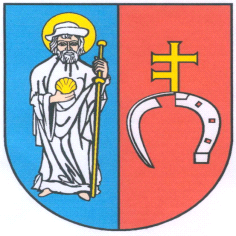 